Wednesday  22nd January 2020LO: To investigate whether there is a correlation between hand and foot size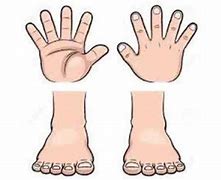 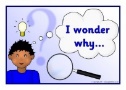 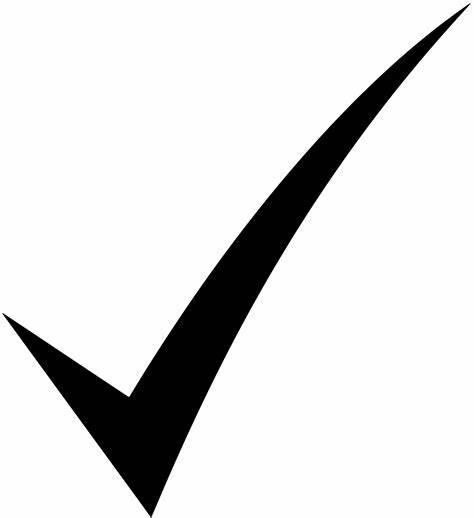 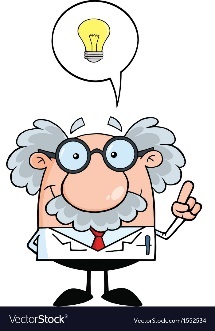 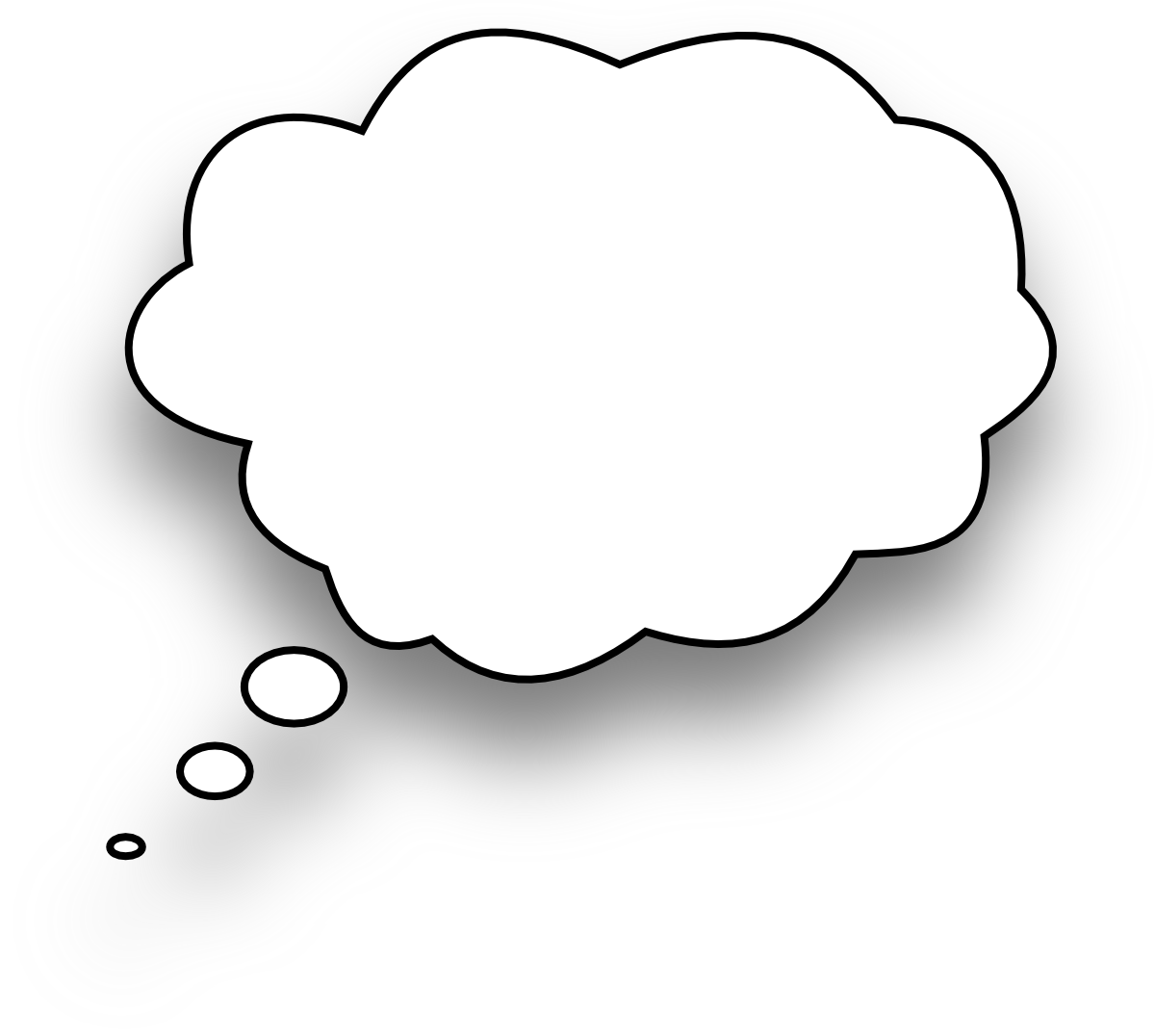 